Интегрированная непосредственно образовательная деятельность в средней группе«Со светлым праздником Великой Пасхи!»Разработала и провела: воспитатель Коваленко О.А.Интеграция областей: познание, художественное – эстетическое развитие, экспериментирование. Цель: Создать условия для создания познавательного интереса детей к традиции празднования светлого праздника Пасхи.Задачи: 1) познакомить детей с народными традициями и праздником Пасха;2) развивать у детей любознательность к русским традициям посредством художественно-прикладного искусства (крашение яиц разными способами), народными играми;3) воспитывать желание, соблюдая народные традиции, украшать силуэты яиц аппликацией, делая подарок своим родным и близким.Материалы: различные пасхальные открытки, иллюстрации, вареные яйца, чашка с горячей водой, расписные пленочки для украшения яиц, столовая ложка, салфетки, аудиозапись «Пасхальный Благовест»; силуэты яиц , вырезанные детьми предварительно, украшения из цветной бумаги, клей, клеенки, аппликация «Пасхальная корзина».Ход занятия:Воспитатель: - Ребята, давайте вспомним, какие народные праздники вы знаете? (Ответы детей: Новый год, Рождество, Масленица, Пасха, Троица).- Правильно, это праздники, которые люди до сих пор помнят , празднуют и стараются соблюдать некоторые традиции празднования.На Новый год ставят ёлку, на Рождество проводят гадания, на Троицу почитают, восхваляют березку, на Масленицу обязательно пекут блины и сжигают чучело Масленицы, прощаясь с зимой.- А что делают на Пасху? (ответы детей)Да ребята, действительно на Пасху принято красить яйца и печь куличи.Пасха - самый главный праздник христиан. К Пасхе люди готовились очень долго и эта подготовка называется - Великий пост. В эти дни нельзя кушать мясо, молоко, яйца. А ещё в это время каждый человек должен задуматься о себе, о своих поступках - хороших и плохих, о делах добрых и не очень, и должен понять, что же он сделал неправильно, плохо и по возможности исправить это.В этот светлый и добрый праздник - Пасхи во всех церквях звонили колокола, по особенному, торжественно. Этот звон зовется "Пасхальный благовест".(звучит запись колокольного звона)- Ребята, а может кому-то из вас знакомо имя Иисус Христос? (Показать картинку). Кто это? (Ответы детей).- Да ребята, для верующих людей христиан, Иисус Христос- Бог. Он помогает людям в трудную минуту. Праздник Пасхи - это праздник прославления Иисуса Христа. Когда-то давно Иисус жил на земле и делал очень много хорошего для людей, помогал больным и бедным. А главное учил любить близких, людей и Бога. Народ очень любил Иисуса Христа, но люди бывают разные: гордые, завистливые, злые. Эти люди возненавидели Иисуса и решили его погубить. Они схватили и распяли его на кресте. Когда Иисус умер, его похоронили в пещере. Но, произошло чудо, через три дня Иисус воскрес. И в этот день люди стали праздновать воскрешение Иисуса Христа. И в пасхальный день люди приветствуют друг друга восклицанием "Христос Воскрес!"Главный символ праздника - окрашенное яйцо. Каждая хозяйка стремилась наварить много яиц и обязательно их окрасить.А скажите, ребята, что делают с крашеными яичками на Пасху? (Ответы детей).На Пасху яичками обмениваются. А зачем это нужно делать? А затем, чтоб только добро и свет приставали к нашим душам, чтобы всё худое, плохое в этот день отстало, ушло. Да, много хлопот перед Пасхой. Но одно из самых радостных дел – красить и украшать яйца.- А теперь скажите мне, кто знает, как красят яйца? (Ответы детей).- Правильно, яйца красят специальной краской. А раньше яйца красили в луковой шелухе или настое трав. Яйца, окрашенные в один цвет, называются крашенками. Ещё были писанки - яйца, раскрашенные от руки узорами. А еще деревенские умельцы готовили к Пасхе деревянные писанки. В кондитерских продавали шоколадные и сахарные яйца. А ювелиры создавали яйца из фарфора и хрусталя, золота и серебра. Сейчас делают подарочные яйца из бисера, вязаные яйца, яйца в технике "декупаж". (Показ картинок, открыток , яиц из разных материалов).- А вы знаете ребята, почему дарили друг другу именно яйца? Потому что яйцо - это символ жизни. Красное яйцо считалось символом нового дня, новой жизни.- Ребята, давайте мы с вами попробуем украсить яйца необычным способом. (Короткая беседа о безопасности). Посмотрите какие расписные пленочки у меня есть. (Показать детям несколько видов). Берем плёночку с уже нанесённым узором, засовываем туда яичко и опускаем в кипяток, плёночка притягивается крепко к яичку, и вот - готово. Смотрите какое яйцо получилось. Посмотрите еще раз. Ребенок надевает пленочку, а педагог окунает ложку с яйцом в горячую воду. (Опыт!)- Еще, ребята, в старину люди на Пасху устраивали народные гулянья, игры. Давайте и мы с вами поиграем в игру, которая называется "Катание яиц".- Молодцы ребята, а вы знаете, что на Пасху еще играли в прятки, но это были не простые прятки. Кто нибудь из взрослых выходил утром в сад с подарками и прятал их. Проснувшись дети бежали в сад искать подарки.И сегодня утром я решила поиграть с вами в "Прятки" и спрятала подарки. А вы должны их найти. Я вам даже немного подскажу.- Скажите мне, какое дерево распускается самое первое весной? (Ответы детей).- Правильно верба. А теперь посмотрите внимательно по сторонам. Есть ли у нас в группе веточки вербы? Дети ищут вербу и подарки, там же они находят корзинку с силуэтами яиц. Дети выбирают силуэт яйца какого- либо цвета. 
Воспитатель: У нас все приготовлено для работы, предлагаю вам проявить свою фантазию и расписать силуэты яиц к Празднику Пасхи интересным узором. Перед вами вырезанные элементы узоров, геометрические фигуры, ажурные полоски. (На отдельном столе лежит лист ватмана с аппликацией большой корзины). А вот большая корзина, куда мы поместим наши красивые яйца. Когда вы будете приклеивать готовый силуэт в корзину, загадайте мысленно, кому вы его подарите, подумайте, какие добрые слова можете сказать.

Итог – анализ:Подвести детей к наполненной корзине: «Ребята, как хорошо вы потрудились, ваши пасхальные яйца получились яркие, красочные. Эту корзину как поздравительную открытку, мы поместим на выставку. Ваши родные будут рады такому подарку, потому что он сделан от души.Спасибо вам за занятие».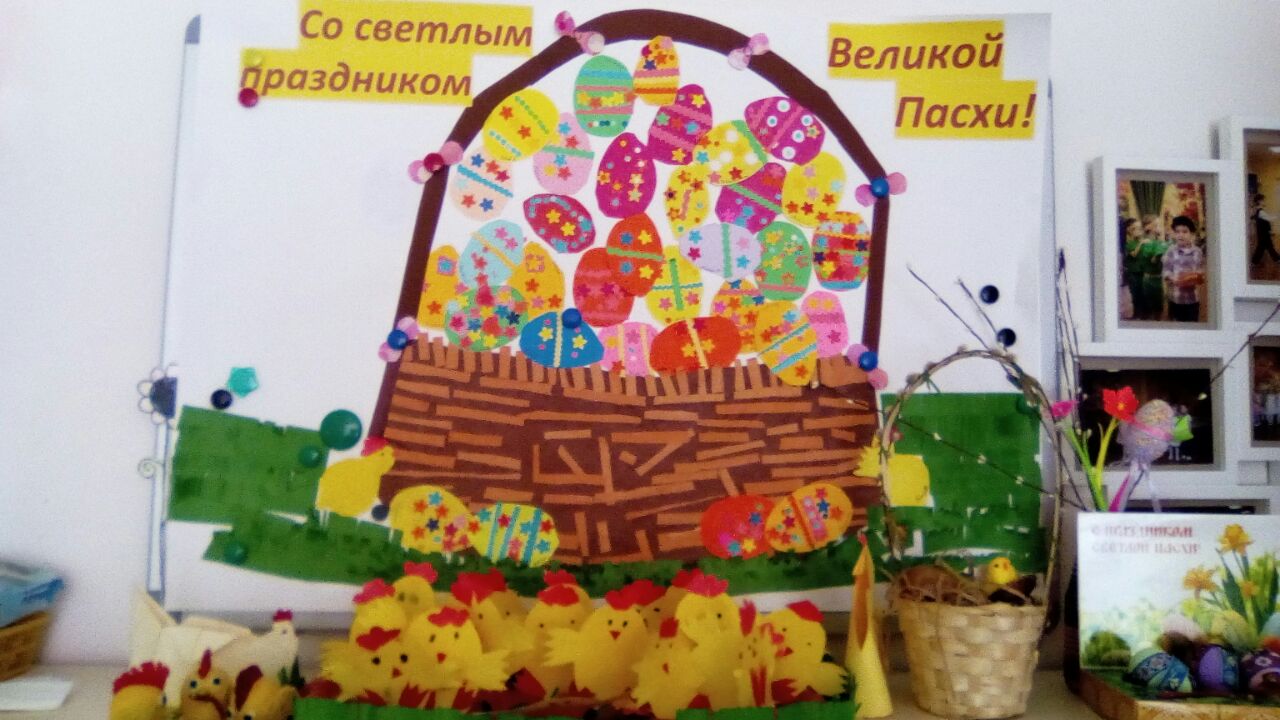 